附件 3：蓬莱市公开招聘中小学（幼儿园）教师应聘须知1.哪些人员可以应聘？按照事业单位公开招聘的相关规定，凡符合《2019 年蓬莱市公开招聘中小学（幼儿园）教师简章》（以下简称《简章》）规定的条件及招聘岗位资格条件者，均可应聘。2.哪些人员不能应聘？（1）在读全日制普通高校学生（2019 年应届毕业生除外）；（2）现役军人；（3）曾受过刑事处罚或被开除公职的人员；（4）法律法规规定不得应聘的其他情形人员。应聘人员不得报考与本人有应回避关系的单位或岗位。3.对报考人员的年龄有何限制？应聘人员须为 1978 年 3 月 27 日（含）以后出生；岗位另有要求的，以岗位要求为准。4.具有多个学历层次的考生以其低层次学历报考的，其应聘条件如何审核？具有多个学历层次的考生以其低层次学历报考的，其年龄、学历性质等应聘条件，均按其低层次学历的要求进行审核。5.对报考所需的资格资质证书取得时间有何要求？1、非应届毕业生:教师资格证书须于 2019 年 7 月底前取得，其他资格、资质及证书（含海外留学人员的学历、学位认证书）须于  2019 年 3 月 27 日（含）之前取得，且在现场资格审查、考察、办理聘用手续等期间该证件均为有效状态。2、应届毕业生:2019 年全日制普通高等院校应届毕业生毕业证书、相应学位证书、教师资格证书须于 2019 年 7 月底前取得，其他资格、资质及证书（含海外留学人员的学历、学位认证书）须于  2019 年 3 月 27 日（含）之前取得，且在现场资格审查、考察、办理聘用手续等期间该证件均为有效状态。6.如何理解“应回避关系人员”？凡与招聘单位负责人员有夫妻关系、直系血亲关系（包括祖父母、外祖父母、父母、子女、孙子女、外孙子女）、三代以内旁系血亲（包括伯叔姑舅姨、兄弟姐妹、堂兄弟姐妹、表兄弟姐妹、侄子女、甥子女）或近姻亲（包括配偶的父母、配偶的兄弟姐妹及其配偶、子女的配偶及子女配偶的父母、三代以内旁系血亲的配偶）关系的1应聘人员，不得应聘该单位人事、纪检、财务、审计等岗位，也不得在有直接上下级领导关系的岗位工作。直接上下级领导关系，包括上一级正副职与下一级正副职之间的领导关系。7.哪些人可以报考定向招聘岗位？根据上级有关政策，定向招聘岗位仅限特定人员报考。面向服务基层项目人员招聘岗位仅限以下人员报考：烟台市生源参加我省招募或外地生源参加烟台市招募的“三支一扶”计划、“大学生志愿服务西部计划”等服务基层项目人员（以下简称“服务基层项目人员”）中，服务满 2 年且完成协议书（合同）规定的服务期限、年度考核合格、3 年内（指 2015、2016、2017 年招募和选派人员。其中，“三支一扶”计划仅限 2015、2016 年招募人员）报考的；已按照优惠政策被录用为公务员或招聘为事业单位工作人员的除外。报考定向招聘岗位的人员，还需符合岗位招聘条件。8.符合定向招聘岗位报考条件的人员是否可以报考非定向招聘岗位？服务基层项目人员等符合定向招聘岗位报考条件的人员可以报考非定向招聘岗位，但必须符合所报考岗位要求的资格条件。9.海外留学人员能否报考招聘全日制普通高校毕业生岗位？海外留学人员获得教育部留学服务中心出具的学位、学历认证后，可报考招聘同等学历层次全日制普通高校毕业生的岗位。10.海外留学取得的研究生学历、学位证书已经教育部认证，其海外留学取得的本科学历、学位是否也需要认证？如招聘岗位对本科学段没有特别要求的，本科学历、学位不需认证即可报名应聘。如招聘岗位对本科学段有特别要求的，本科学历、学位应经教育部留学服务中心认证并出具认证书。11.海外留学人员如何填报所学专业？海外留学人员报考，网上报名提交的专业名称须与教育部留学服务中心认证的专业名称相一致。12.“应届毕业生”如何界定？《简章》及本须知中提到的“应届毕业生”，系指纳入全国统一招生、国内全日制普通高等院校（含科研院所）2019 年应届毕业的学生。13.报名时间和报名方式是如何规定的？（1）山东师范大学长清校区考点：采取统一时间网上预报名、网上初审和现场报名与资格审查的方式。所有人员均需参加现场资格审查，资格审查必须本人到场。2网上预报名时间：2019 年 3 月 27 日 9:00-3 月 29 日 16:00，超出预报名时间的报名材料不予审核。现场报名与资格审查时间：2019 年 4 月 1 日 8:30-18:00，具体地点于 3 月 31日前在蓬莱政府网公布。（2）蓬莱市考点：采取现场报名与资格审查的方式，不用网上预报名。现场报名与资格审查时间：2019 年 4 月 13 日-4 月 15 日（上午 8:30-11:30，下14:00-18:00）现场报名与资格审查地点：蓬莱市教育和体育局一楼会议室。14.现场报名与资格审查是否需要本人到场？是，必须本人在指定时间内亲自到场，不允许委托他人替代。15.网上预报名初审结果与现场资格审查不一致的怎么办？如现场资格审查与网上初审结果不一致，以现场资格审查结果为准。16.填报相关表格、信息时需注意什么？应聘人员要仔细阅读《简章》及本须知内容，填报的相关表格、信息等必须真实、全面、准确。因信息填报不全、错误等导致未通过资格审查的，责任由应聘人员自负。17.报考人员在网上提供的照片有什么要求？报考人员在网上报名时提供的照片，必须是本人近期一寸或二寸免冠正面照片。18.报考人员是否可以报考多个岗位？可以。但同一个考点只能报考一个岗位。19.报考人员是否可以更改报考岗位？审核部门对报考人员的报考信息进行审查之前，报考人员可以更改报考岗位。现场资格审查通过的报考人员，不允许改报其他岗位，审核未通过的报考人员，在报名时间内，可以更改报考岗位。20.已经签订就业协议书的应届毕业生，报考时应注意什么？已经签订就业协议书的应届毕业生，在填写报名信息时，应在“工作单位”栏填写签约单位名称。在资格审查时，还需要签约单位出具单位同意报考证明（采用《简章》附件 4 样式）或解约函。21.考试费用是如何收取的？按照鲁发改成本〔2018〕1427 号文件的规定，面试费用每人 70 元。享受减免考务费用的农村特困大学生和城市低保人员，办理考务费减免手续后，可减免考务费用。本次考试不收取笔试费用。322.报名结束后，“面向服务基层项目人员”定向招聘岗位核减的计划如何调整？报名结束后，“面向服务基层项目人员”定向招聘岗位核减的计划调整到本招聘单位同一招聘岗位非定向招聘 A 岗位。例如：蓬莱市北部沿海学区幼儿园幼儿教师 B岗位核减的计划应调整到蓬莱市北部沿海学区幼儿园幼儿教师 A 岗位。23.现场资格审查需要携带什么材料？现场资格审查需要提交相关证明材料（均要求提供原件和复印件）、《2019 年蓬莱市公开招聘中小学（幼儿园）教师报名登记表》（附件 2）、亲笔签名的《应聘事业单位诚信承诺书》（附件 5）及 2 寸近期同底版正面免冠照片 2 张。相关证明材料包括：（1）报考定向招聘岗位人员：服务基层项目人员除携带就业主管机构签发的就业报到证、毕业证书、学位证书、身份证、与主管部门签订的聘用合同、单位同意报考证明信（附件 4）外，参加“三支一扶”计划项目的人员须出具山东省“三支一扶”工作协调管理办公室签发的《招募通知书》和县以上组织人社部门的考核材料；参加“大学生志愿服务西部计划”项目的人员须出具共青团山东省委考核认定的证明材料；已录用到机关、事业单位的服务基层项目人员，还须提交同级人力资源社会保障部门出具的未享受服务基层项目优惠政策的证明材料。除审查上述材料，还要对照省主管部门提供的服务基层项目人员名册进行审查。（2）报考非定向招聘岗位人员2019 年全日制普通高等院校应届毕业生须提交身份证、学校核发的就业推荐表，已经签订就业协议书的毕业生还须提供签约单位出具的单位同意报考证明信（附件4）或解约函。未派遣的毕业生须提交毕业证书、学位证书、身份证、毕业生就业主管机关签发的就业报到证。其他报考人员须提交招聘岗位要求的毕业证书、学位证书（海外留学人员还须提供教育部留学服务中心出具的学历、学位认证书）、身份证、具有人事管理权限部门或单位出具的同意报考证明信（采用《简章》附件 4 式样。实行集体人事代理的，用人单位和人事代理机构均须盖章；实行个人人事代理的，由人事代理机构盖章；中小学教师报考须所在单位和县级以上教育行政主管部门盖章）等。招聘岗位有其他要求的，还须按要求提交其他相关材料,如：研究生毕业生的本科学历、学位证书，外语等级证书、教师资格证书、普通话证书、专业技术资格证书或有关资格证书等。香港和澳门居民中的中国公民应聘的，还需提供《港澳居民来往内地通行证》。424.报名材料顺序。请按以下顺序进行装订。（1）2019 年蓬莱市公开招聘中小学（幼儿园）教师报名登记表（附件 2）（2）亲笔签名的《应聘事业单位诚信承诺书》（附件 5）（3）身份证复印件（4）就业推荐表、毕业证书、学位证书（含海外留学人员的学历、学位认证书，按照从高学历到低学历排序，研究生需要提供大学专科至研究生全部学历、学位证书）复印件（5）报到证复印件（6）教师资格证书复印件（7）普通话证书复印件（8）同意报考证明信（9）其他证明：外语等级证书复印件、基层工作证明复印件，符合减免费用的相关证明复印件等其他证明材料。25.招聘岗位要求，应聘人员需要注意什么问题？招聘岗位有要求的，必须满足《2019 年蓬莱市公开招聘中小学（幼儿园）教师岗位需求表》中的所有条件才能报考。现场资格审查时，在《2019 年蓬莱市公开招聘中小学（幼儿园）教师报名登记表》相应空栏中，如实填写自己的有关情况，并出具证明材料原件和复印件。26.现场资格审查时，未能在规定时间内提交齐全指定材料，可否延期补交有关材料？现场资格审查提交材料不全的，须在现场资格审查后次日 17:00 前提交。27.如何查询是否进入笔试范围？面试成绩当场公布，进入笔试范围的人员名单在蓬莱政府网公布。28.考察、体检是否递补？经考察、体检合格的人员，在蓬莱政府网公示，公示期为 7 个工作日，公示期满没有问题或反映问题不影响聘用的，由招聘单位办理聘用手续。考察、体检不合格的，或公示期有反映问题影响聘用并查实的，取消其聘用资格。对聘用手续办结前因拟聘用人员被取消聘用资格或弃权造成的空缺，从进入同一招聘岗位考察范围的人员中依次等额递补。29.本次招聘哪些单位聘用人员属于控制总量内人员？根据山东省机构编制委员会办公室规定，本次招聘幼儿教师为控制总量内人员。30.违纪违规报考人员如何处理？应聘人员在应聘过程中存在违纪违规行为的，招聘单位、主管部门及招聘主管机5关将按照《事业单位公开招聘违纪违规行为处理规定》（人力资源和社会保障部令第号）有关规定处理。31.本次招聘是否指定辅导用书？本次招聘不指定考试辅导用书，不授权或委托任何机构举办考试辅导培训班。社会上出现任何名义举办的辅导班、辅导网站或出版物、上网卡等，均与事业单位公开招聘主管机关无关。32.公开招聘期间有哪些联系方式？咨询招聘简章、招聘岗位等有关问题，请联系电话：0535-5643260。监督电话：0535-5643526。33.考生还需注意哪些问题？应聘人员在报考期间要及时了解招聘网站发布的最新信息，不要因错过重要信息而影响考试聘用。34.信息公布网站蓬莱政府网 http://www.penglai.gov.cn/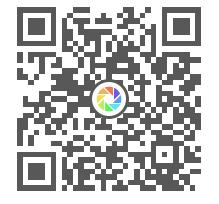 通过扫描二维码，及时关注网站公布信息。温馨提示：请考生根据自身情况，慎重选择合适岗位报考。6